REPUBLICA DE CABO VERDE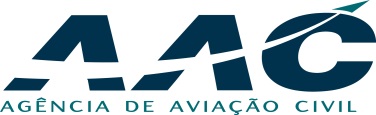 Civil Aviation AuthorityFORMULÁRIO DO PEDIDO DE APROVAÇÃO DO CONTRATO DE LOCAÇÃOLEASING AGREEMENT APPROVAL REQUEST FORMNome de registo e comercial do operador (locatário), se diferente:Operator’s (lessee) registered name and trading name if different:  Nome de registo e comercial do operador (locatário), se diferente:Operator’s (lessee) registered name and trading name if different:  Nome de registo e comercial do operador (locatário), se diferente:Operator’s (lessee) registered name and trading name if different:  Endereço de correio:      Mailing address:Endereço de correio:      Mailing address:Endereço de correio:      Mailing address:Telefone/Telephone:      Fax:      E Mail:      Nome de registo e comercial do operador (locador), se diferente:Operator’s (lessor) registered name and trading name if different:Nome de registo e comercial do operador (locador), se diferente:Operator’s (lessor) registered name and trading name if different:Nome de registo e comercial do operador (locador), se diferente:Operator’s (lessor) registered name and trading name if different:Endereço de correio:      Mailing address:Endereço de correio:      Mailing address:Endereço de correio:      Mailing address:Telefone/Telephone:      Fax:      E Mail:      Tipo de contrato/Type of Agreement:     Tipo de contrato/Type of Agreement:      Wet Lease                 Dry lease Wet Lease                 Dry leaseDuração do contrato:      Duration of the leaseData de efectividade:      Effective DateTipo de operação:      Type of operationÁrea de operação:      Areas of operationAeronave/Aircraft:     Aeronave/Aircraft:     Aeronave/Aircraft:     Nome do proprietário em que esta registado:      Registered owner NameNome do proprietário em que esta registado:      Registered owner NameNome do proprietário em que esta registado:      Registered owner NameEndereço do proprietário:      Owner AddressEndereço do proprietário:      Owner AddressEndereço do proprietário:      Owner AddressTipo/modelo/Série da aeronave:      Aircraft Type/Model/SeriesTipo/modelo/Série da aeronave:      Aircraft Type/Model/SeriesNúmero de Série da Aeronave:      Aircraft Serial NumberEstado de Registo:      State of RegistryNacionalidade e marcas de registo:      Nationality and registration marksNacionalidade e marcas de registo:      Nationality and registration marksA aeronave cumpre completamente com os requisitos de aeronavegabilidade do Estado de Registo? Sim/Não      The aircraft fully complies with the airworthiness requirements of the State of Registry? Yes/NoA aeronave cumpre completamente com os requisitos de aeronavegabilidade do Estado de Registo? Sim/Não      The aircraft fully complies with the airworthiness requirements of the State of Registry? Yes/NoA aeronave cumpre completamente com os requisitos de aeronavegabilidade do Estado de Registo? Sim/Não      The aircraft fully complies with the airworthiness requirements of the State of Registry? Yes/NoEstado do certificado de Aeronavegabilidade/Airworthiness certificate basis and status:      Estado do certificado de Aeronavegabilidade/Airworthiness certificate basis and status:      Estado do certificado de Aeronavegabilidade/Airworthiness certificate basis and status:      Locatário ou pessoa responsável pelo controlo operacional, incluindo o despacho e seguimento do voo da aeronave sob o contrato de locaçãoLessee or person responsible for operational control, including dispatch and flight following of the aircraft under the lease agreementNome/Name:      Endereço/Address:      Assinatura/Signature:      As partes do contrato de locação entendem completamente suas responsabilidades relativamente aos regulamentos aplicáveisParties to the lease agreement fully understand their respective responsibilities under the applicable regulationsAs partes do contrato de locação entendem completamente suas responsabilidades relativamente aos regulamentos aplicáveisParties to the lease agreement fully understand their respective responsibilities under the applicable regulationsNome/Name:      Nome/Name:      Endereço/Address:      Endereço/Address:      Assinatura/Signature:      Assinatura/Signature:      Responsabilidade das partes para/Responsibilities of the parties for:Formação e licenciamento do membro de tripulação técnica:      Flight crew member licensing and trainingFormação do membro de tripulação de cabina:      Cabin crew member trainingAeronavegabilidade da aeronave e realização da manutenção de linha e de base:      Airworthiness of the aircraft and the performance of Line and Base maintenanceEscala de voo dos membros da tripulação técnica e de cabina:      Scheduling of flight crew and cabin crew membersAssinatura da declaração de aptidão para serviço:      Signing the maintenance releaseConservar os registos de manutenção da aeronave:      keeping the aircraft maintenance recordsAcordos de assistência em terra:      Ground handling arrangementsAcordos de operações de voo:      Flight operations arrangementsEstado de Aeronavegabilidade da Aeronave/Aircraft Airworthiness Status*Estado de Aeronavegabilidade da Aeronave/Aircraft Airworthiness Status*Estado de Aeronavegabilidade da Aeronave/Aircraft Airworthiness Status*Non-repetitive airworthiness directives:Todas as directivas de aeronavegabilidade (AD) aplicáveis até       (especificar data, emissão, etc.) foram introduzidas tal como listadas no resumo das directivas de aeronavegabilidade       (especificar data) do       (especificar nome do operador) excepto aquelas AD que requerem acção inicial ou repetitivas.All applicable airworthiness directives through (specify date, issue, etc.) have been incorporated as listed on the (specify name of operators) airworthiness directive summary  (specify date) with the exception of those AD requiring initial or repetitive action.Non-repetitive airworthiness directives:Todas as directivas de aeronavegabilidade (AD) aplicáveis até       (especificar data, emissão, etc.) foram introduzidas tal como listadas no resumo das directivas de aeronavegabilidade       (especificar data) do       (especificar nome do operador) excepto aquelas AD que requerem acção inicial ou repetitivas.All applicable airworthiness directives through (specify date, issue, etc.) have been incorporated as listed on the (specify name of operators) airworthiness directive summary  (specify date) with the exception of those AD requiring initial or repetitive action.Non-repetitive airworthiness directives:Todas as directivas de aeronavegabilidade (AD) aplicáveis até       (especificar data, emissão, etc.) foram introduzidas tal como listadas no resumo das directivas de aeronavegabilidade       (especificar data) do       (especificar nome do operador) excepto aquelas AD que requerem acção inicial ou repetitivas.All applicable airworthiness directives through (specify date, issue, etc.) have been incorporated as listed on the (specify name of operators) airworthiness directive summary  (specify date) with the exception of those AD requiring initial or repetitive action.Status of repetitive airworthiness directives:Todas as AD listadas no resumo das directivas de aeronavegabilidade de       (especificar data) do       (especificar nome do operador) requerem accão inicial ou repetitiva na data, tempo ou ciclos listada.All AD listed on the  (specify operator) airworthiness directive control summary dated  (specify date) require initial or repetitive action at the date, time or cycles listed.Status of repetitive airworthiness directives:Todas as AD listadas no resumo das directivas de aeronavegabilidade de       (especificar data) do       (especificar nome do operador) requerem accão inicial ou repetitiva na data, tempo ou ciclos listada.All AD listed on the  (specify operator) airworthiness directive control summary dated  (specify date) require initial or repetitive action at the date, time or cycles listed.Status of repetitive airworthiness directives:Todas as AD listadas no resumo das directivas de aeronavegabilidade de       (especificar data) do       (especificar nome do operador) requerem accão inicial ou repetitiva na data, tempo ou ciclos listada.All AD listed on the  (specify operator) airworthiness directive control summary dated  (specify date) require initial or repetitive action at the date, time or cycles listed.Operational and maintenance control of the aircraft and a list of major repairs accomplished:Desde       (especificar data), a aeronave esteve sob controlo operacional e de manutenção do       (especificar operador). Durante este período, a aeronave foi submetida às seguintes reparações/modificações maiores, de acordo os dados técnicos aprovados, documentados nos registos da aeronave.       (lista de todas as reparações/modificações maiores).This aircraft has been under the direct operational and maintenance control of (specify operator) since  (specify date). During this time the aircraft underwent the following major repairs/modifications in accordance with approved technical data documented in the aircraft records. (List all major repairs/modifications).Operational and maintenance control of the aircraft and a list of major repairs accomplished:Desde       (especificar data), a aeronave esteve sob controlo operacional e de manutenção do       (especificar operador). Durante este período, a aeronave foi submetida às seguintes reparações/modificações maiores, de acordo os dados técnicos aprovados, documentados nos registos da aeronave.       (lista de todas as reparações/modificações maiores).This aircraft has been under the direct operational and maintenance control of (specify operator) since  (specify date). During this time the aircraft underwent the following major repairs/modifications in accordance with approved technical data documented in the aircraft records. (List all major repairs/modifications).Operational and maintenance control of the aircraft and a list of major repairs accomplished:Desde       (especificar data), a aeronave esteve sob controlo operacional e de manutenção do       (especificar operador). Durante este período, a aeronave foi submetida às seguintes reparações/modificações maiores, de acordo os dados técnicos aprovados, documentados nos registos da aeronave.       (lista de todas as reparações/modificações maiores).This aircraft has been under the direct operational and maintenance control of (specify operator) since  (specify date). During this time the aircraft underwent the following major repairs/modifications in accordance with approved technical data documented in the aircraft records. (List all major repairs/modifications).Accomplishment of the last major inspectionA última       (especificar tipo de inspecção maior) foi realizada pelo       (especificar operador/organização de manutenção) entre       (especificar data) e       (especificar data) nas instalações de manutenção da       (especificar operador/organização de manutenção) em       (especificar cidade, país). Horas totais e ciclos totais da aeronave       FH/CY.The last (specify type of major inspection) was accomplished by (specify operator/maintenance organization) between (specify date) and (specify date) at (specify operator/maintenance organization) maintenance facility in (specify city, country). Airframe total hours and total cycles were        FH/CY.Accomplishment of the last major inspectionA última       (especificar tipo de inspecção maior) foi realizada pelo       (especificar operador/organização de manutenção) entre       (especificar data) e       (especificar data) nas instalações de manutenção da       (especificar operador/organização de manutenção) em       (especificar cidade, país). Horas totais e ciclos totais da aeronave       FH/CY.The last (specify type of major inspection) was accomplished by (specify operator/maintenance organization) between (specify date) and (specify date) at (specify operator/maintenance organization) maintenance facility in (specify city, country). Airframe total hours and total cycles were        FH/CY.Accomplishment of the last major inspectionA última       (especificar tipo de inspecção maior) foi realizada pelo       (especificar operador/organização de manutenção) entre       (especificar data) e       (especificar data) nas instalações de manutenção da       (especificar operador/organização de manutenção) em       (especificar cidade, país). Horas totais e ciclos totais da aeronave       FH/CY.The last (specify type of major inspection) was accomplished by (specify operator/maintenance organization) between (specify date) and (specify date) at (specify operator/maintenance organization) maintenance facility in (specify city, country). Airframe total hours and total cycles were        FH/CY.Status of the installed engines and any spare enginesOs seguintes motores encontram-se actualmente instalados na aeronave com o total de horas e ciclos acumulados e remanescentes para cada de       (lista aqui os motores). O relatório das peças de vida limitada do       (especificar operador) foi preparado utilizando o        (listar aqui o documento de controlo do fabricante), e reflecte com exactidão os tempos e ciclos das peças de vida limitada no tempo/ciclos dos motores especificados acima.The following engines are currently installed on the aircraft with the total accumulated and remaining hours and cycles listed for each (List engines here). The (specify operator) life-limited parts report has been prepared using the (list manufacturer's controlling document here), and reflect accurate times and cycles of the life-limited parts as of the engine time/cycles noted aboveStatus of the installed engines and any spare enginesOs seguintes motores encontram-se actualmente instalados na aeronave com o total de horas e ciclos acumulados e remanescentes para cada de       (lista aqui os motores). O relatório das peças de vida limitada do       (especificar operador) foi preparado utilizando o        (listar aqui o documento de controlo do fabricante), e reflecte com exactidão os tempos e ciclos das peças de vida limitada no tempo/ciclos dos motores especificados acima.The following engines are currently installed on the aircraft with the total accumulated and remaining hours and cycles listed for each (List engines here). The (specify operator) life-limited parts report has been prepared using the (list manufacturer's controlling document here), and reflect accurate times and cycles of the life-limited parts as of the engine time/cycles noted aboveStatus of the installed engines and any spare enginesOs seguintes motores encontram-se actualmente instalados na aeronave com o total de horas e ciclos acumulados e remanescentes para cada de       (lista aqui os motores). O relatório das peças de vida limitada do       (especificar operador) foi preparado utilizando o        (listar aqui o documento de controlo do fabricante), e reflecte com exactidão os tempos e ciclos das peças de vida limitada no tempo/ciclos dos motores especificados acima.The following engines are currently installed on the aircraft with the total accumulated and remaining hours and cycles listed for each (List engines here). The (specify operator) life-limited parts report has been prepared using the (list manufacturer's controlling document here), and reflect accurate times and cycles of the life-limited parts as of the engine time/cycles noted aboveCurrent component statusOs tempos dos componentes/inspecções listados no resumo de controlo dos componentes do       (especificar operador) representam a ultima informação de instalação dos componentes na       (especificar data)The components/inspection times listed on the (specify operator) component control summary represent the latest component installation information as of (specify date).Current component statusOs tempos dos componentes/inspecções listados no resumo de controlo dos componentes do       (especificar operador) representam a ultima informação de instalação dos componentes na       (especificar data)The components/inspection times listed on the (specify operator) component control summary represent the latest component installation information as of (specify date).Current component statusOs tempos dos componentes/inspecções listados no resumo de controlo dos componentes do       (especificar operador) representam a ultima informação de instalação dos componentes na       (especificar data)The components/inspection times listed on the (specify operator) component control summary represent the latest component installation information as of (specify date).Nome da organização de manutenção aprovada e número de aprovação:            Approved maintenance organisation name and approval numberNome da organização de manutenção aprovada e número de aprovação:            Approved maintenance organisation name and approval numberNome da organização de manutenção aprovada e número de aprovação:            Approved maintenance organisation name and approval numberNome do Representante da Manutenção/Maintenance Representative NameAssinatura/SignatureData/Date (d-m-y)Documentos Anexos/Attached documents Cópia das licenças da tripulação/Copy of Flight crew member licenses Cópia do Certificado de Operador Aéreo (AOC)/Copy of the Air Operator Certificate (AOC)  Cópia do Certificado de Matrícula /Copy of Certificate of Registration Cópia do Certificado de aeronavegabilidade da aeronave alugada/Copy of the leased aircraft Certificate of Airworthiness Cópia da licença de estação radiocomunicação/Copy of Radio Station License Cópia do certificado de ruído da aeronave/Copy of Noise Certificate Cópia do boletim de pesagem e centragem/Copy of weight and balance report Cópia do contrato de locação/Copy of the lease agreement Cópia dos Certificados de Seguros de responsabilidade civil/Copy of the Liability Insurance Certificate Cópia do contrato de manutenção de linha e de base/Copy of line and base maintenance agreement  Cópia da auditoria técnica e operacional aos padrões de segurança e responsabilidade do locador, relativamente aos requisitos exigidos pela AAC/Copy Technical and operational audit of the lessor’s safety and liability standards, according to AAC requirements  Plano de auditoria do locatário/Lesse audit plan Resumo do Estado actual das inspecções/Current Inspection Status Summary  Resumo do estado actual das peças de vida limitada instaladas na aeronave/Summary of Current Status of Life -Limited Parts installed on the aircraft  Estado actual das directivas de aeronavegabiliadade aplicáveis à aeronave, motores, componentes e dispositivos/Current Status of Airworthiness Directives applicable to the aeroplane, powerplants, components and appliances. Lista de AD deve ser entregue separadamente/Recurring AD should be listed separately Programa de manutenção da aeronave/Aircraft maintenance program MEL aprovada pela autoridade aeronáutica do locador/ MEL approved by the lessor authority Demais documentos referidos no campo 8/Other documentation referred in 8Declaração de Qaulidade/Quality StatementDeclaração de Qaulidade/Quality StatementDeclaração de Qaulidade/Quality StatementA aeronave referida e os seus documentos foram inspeccionados e analisados de acordo com os Regulamentos de Aviação Civil em vigor e foram considerados satisfatórios.  The above referenced aircraft and its documents have been inspected and evaluated in accordance with the Civil Aviation Regulations currently in force and it is considered satisfactory.A aeronave referida e os seus documentos foram inspeccionados e analisados de acordo com os Regulamentos de Aviação Civil em vigor e foram considerados satisfatórios.  The above referenced aircraft and its documents have been inspected and evaluated in accordance with the Civil Aviation Regulations currently in force and it is considered satisfactory.A aeronave referida e os seus documentos foram inspeccionados e analisados de acordo com os Regulamentos de Aviação Civil em vigor e foram considerados satisfatórios.  The above referenced aircraft and its documents have been inspected and evaluated in accordance with the Civil Aviation Regulations currently in force and it is considered satisfactory.Nome do Representante/Representative NameAssinatura/SignatureData/Date (d-m-y)Uso exclusivo da AA/AAC Use Only : Recibo/RECEIPTUso exclusivo da AA/AAC Use Only : Recibo/RECEIPTRecibo da taxa de pagamento recebido em (dd-mm-yyyy):      Fee receipt of payment received                                                         Recibo/Receipt nº :       Recebido por/Received by :      